lMADONAS NOVADA PAŠVALDĪBA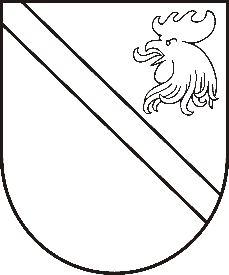 Reģ. Nr. 90000054572Saieta laukums 1, Madona, Madonas novads, LV-4801 t. 64860090, fakss 64860079, e-pasts: dome@madona.lv ___________________________________________________________________________MADONAS NOVADA PAŠVALDĪBAS DOMESLĒMUMSMadonā2018.gada 21.augustā								Nr.313									(protokols Nr.14, 1.p.)Par finansējuma piešķiršanu auto stāvlaukuma izbūvei un satiksmes organizācijai iekškvartālā starp Saules, Tirgus, Blaumaņa un Raiņa ielām Madonā (1.kārta) un būvuzraudzībaiŅemot vērā auto stāvlaukuma un sakārtotas satiksmes organizācijas nepieciešamību iekškvartālā starp Saules, Tirgus, Blaumaņa un Raiņa ielām Madonā, ir plānots veikt auto stāvlaukuma būvniecību šajā teritorijā, vienlaicīgi labiekārtojot pilsētvidi. Madonas novada pašvaldības Attīstības nodaļas budžetā investīcijām 2018. gadā tika plānots EUR 111 934.00 liels finansējums auto stāvlaukuma izbūvei un satiksmes organizācijai iekškvartālā starp Saules, Tirgus, Blaumaņa un Raiņa ielām Madonā (1.kārta) un būvuzraudzībai.Iepirkuma procedūrā būvdarbiem objektam “Auto stāvlaukuma izbūve un satiksmes organizācija iekškvartālā starp Saules, Tirgus, Blaumaņa un Raiņa ielām Madonā (1.kārta)” piedāvājumu iesniedza viens pretendents SIA “Ošukalns celtniecība”, kura piedāvātā līgumcena ir EUR 168 827,10. Cenu aptaujā par objekta būvuzraudzību pretendentam SIA “RoadLat” ir piedāvājums ar zemāko līgumcenu EUR 2049,60.Lai varētu veikt objekta “Auto stāvlaukuma izbūve un satiksmes organizācija iekškvartālā starp Saules, Tirgus, Blaumaņa un Raiņa ielām Madonā (1.kārta)” būvdarbus ir nepieciešams EUR 170 876,70 liels finansējums.Šī projekta realizēšanai bija nepieciešams nojaukt esošās garāžas, kas atrodas uz Madonas novada pašvaldībai piederošā zemesgabala Tirgus ielā 3, Madonā. Šobrīd garāžu nojaukšana ir veikta un šo darbu izmaksas ir EUR 7793,61.Noklausījusies domes priekšsēdētāja A.Lungeviča sniegto informāciju, ņemot vērā 21.08.2018. Finanšu un attīstības komitejas sēdes atzinumu, atklāti balsojot: PAR – 13 (Agris Lungevičs, Zigfrīds Gora, Ivars Miķelsons, Andrejs Ceļapīters, Andris Dombrovskis, Antra Gotlaufa, Artūrs Grandāns, Gunārs Ikaunieks, Valda Kļaviņa, Valentīns Rakstiņš, Rihards Saulītis, Inese Strode, Aleksandrs Šrubs), PRET – NAV,  ATTURAS – NAV, Madonas novada pašvaldības dome  NOLEMJ:Piešķirt finansējumu EUR 170 876,70 auto stāvlaukuma izbūvei un satiksmes organizācijai iekškvartālā starp Saules, Tirgus, Blaumaņa un Raiņa ielām Madonā (1.kārta) un būvuzraudzībai no Madonas novada pašvaldības Attīstības nodaļas budžeta investīcijām 2018. gadā rezervētajiem līdzekļiem.Piešķirt finansējumu EUR 7793,61 garāžu nojaukšanai Tirgus ielā 3, Madonā no Madonas novada pašvaldības Attīstības nodaļas budžeta investīcijām 2018. gadā rezervētajiem līdzekļiem.Domes priekšsēdētājs						A.Lungevičs